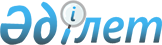 Май ауданында 2009 жылы ақы төлейтін қоғамдық жұмыстарды ұйымдастыру туралы
					
			Күшін жойған
			
			
		
					Павлодар облысы Май аудандық әкімдігінің 2009 жылғы 23 қаңтардағы N 40/1 қаулысы. Павлодар облысы Май ауданының Әділет басқармасында 2009 жылғы 5 ақпанда N 79 тіркелген. Күші жойылды - Павлодар облысы Май аудандық әкімдігінің 2010.02.18 N 20/2 қаулысымен      Ескерту. Күші жойылды - Павлодар облысы Май аудандық әкімдігінің 2010.02.18 N 20/2 қаулысымен.

      Қазақстан Республикасының 2001 жылғы 23 қаңтардағы "Қазақстан  Республикасындағы жергiлiктi мемлекеттiк басқару туралы" Заңының 31 бабының 1 тармағының 13 тармақшасына, Қазақстан Республикасының 1992 жылғы 18 желтоқсандағы "Семей ядролық полигонынан зардап шеккен азаматтарды әлеуметтiк қорғау туралы" Заңының 13 бабына, Қазақстан Республикасының 2001 жылғы 23 қаңтардағы N 149 "Халықты жұмыспен қамту туралы" Заңының 20 бабының 1 тармағына, Қазақстан Республикасы Үкiметiнiң 2001 жылғы 19 маусымдағы N 836 қаулысымен бекiтiлген "Қоғамдық жұмыстарды ұйымдастыру және қаржыландыру" Қағидасына сәйкес және жұмыссыз азаматтарға төлейтiн қоғамдық жұмыстарды ұйымдастыру мақсатында аудан әкiмдiгi ҚАУЛЫ ЕТЕДI:



      1. Қоғамдық жұмыстар жүргізілетін ұйымдар тізімі, қоғамдық жұмыстардың көлемі, түрлері, қаржыландыру көздері және нақты жағдайлары қосымшаға сәйкес бекітілсін.

      Ескерту. 1-тармақ жаңа редакцияда - Павлодар облысы Май аудандық әкімдігінің 2009.04.27 N 87/4 Қаулысымен (қолданысқа енгізілу тәртібін 2-тармақтан қараңыз).



      2. Алынып тасталды - Павлодар облысы Май аудандық әкімдігінің 2009.04.27 N 87/4 Қаулысымен (қолданысқа енгізілу тәртібін 2-тармақтан қараңыз).



      3. Аз қамтамасыз етiлiп қалуы мүмкiн қауiптi топтарға және  нысаналы топтардан жұмыссыздарға жұмысты толық емес жұмыс күні жағдайында икемді график бойынша ұйымдастыру мүмкіндігі болады.



      4. Қоғамдық жұмысқа қатысатын азаматтардың еңбекақысы республика бойынша ең төмен жалақыдан төмен болмауы керек.



      5. Аудандық қаржы бөлiмi (Ә. Қоңыржанов) жергiлiктi бюджеттен бөлiнген қаражаттың шегiнде қоғамдық жұмыстардың қаржыландырылуын қамтамасыз етсiн.



      6. Ресми жарияланған күннен бастап 10 күн өткен кейін қолданысқа енгізіледі.



      7. Осы қаулының орындалуын бақылау аудан әкiмiнiң орынбасары Е. Айткуловқа жүктелсiн.      Аудан әкiмi                                Е. Әйткенов

Май ауданы әкiмдiгiнiң

2009 жылғы 23 қаңтардағы

"Май ауданында 2009 жылы ақы төлейтiн

қоғамдық жұмыстарды ұйымдастыру туралы"

N 40/1 қаулысына 1 қосымша. Қоғамдық жұмыстар жүргізілетін ұйымдар тізімі,

қоғамдық жұмыстардың көлемі, түрлері,

қаржыландыру көздері және нақты жағдайлары      Ескерту. 1-қосымша жаңа редакцияда - Павлодар облысы Май аудандық әкімдігінің 2009.04.27 N 87/4 Қаулысымен (қолданысқа енгізілу тәртібін 2-тармақтан қараңыз).      Ескерту. Қоғамдық жұмыстарға қатысатын жұмыссыздарға еңбекақы төлеу жеке еңбек шартының негiзiнде Қазақстан Республикасының заңнамасына сәйкес реттеледi және орындалатын жұмыстың санына, сапасына және күрделiлiгiне байланысты болады.

Май ауданы әкiмдiгiнiң    

2009 жылғы 23 қаңтардағы  

"Май ауданында 2009 жылы ақы төлейтiн

қоғамдық жұмыстарды ұйымдастыру туралы"

N 40/1 қаулысына 2 қосымша 2009 жылы қоғамдық жұмыстардың түрi      Ескерту. 2-қосымша алынып тасталды - Павлодар облысы Май аудандық әкімдігінің 2009.04.27 N 87/4 Қаулысымен (қолданысқа енгізілу тәртібін 2-тармақтан қараңыз).
					© 2012. Қазақстан Республикасы Әділет министрлігінің «Қазақстан Республикасының Заңнама және құқықтық ақпарат институты» ШЖҚ РМК
				N р/сҰйымдар атауыҚоғамдық жұмыс түрлеріАтқарылатын жұмыстар көлеміСұраныс (өтінім жасалған қажеттілік)Ұсыныс (бекітілген)Қаржыландыру көзі1"Ақшиман селолық округi әкімінің аппараты" ММЖергiлiктi

жердiң

аймақтарын

көғалдандыру,

көркейту және

санитарлық

тазарту

жұмыстарына

көмек жасау,

әлеуметтiк

және мәдениет

объектiлерiн

жөндеу

жұмыстары,

салынып

жатқан спорт

құрылысы,

құрылыс

аланыңа

қатысу,

республикалық

және

жергiлiктi

қоғамдық

шараларды

өткiзу, бос

тұрған

коммуналдық

құрылысты

күзету320,01010Аудандық бюджет2"Ақжар селолық округi әкімінің аппараты" ММЖергiлiктi

жердiң

аймақтарын

көғалдандыру,

көркейту және

санитарлық

тазарту

жұмыстарына

көмек жасау,

әлеуметтiк

және мәдениет

объектiлерiн

жөндеу

жұмыстары,

салынып

жатқан спорт

құрылысы,

құрылыс

аланыңа

қатысу,

республикалық

және

жергiлiктi

қоғамдық

шараларды

өткiзу, бос

тұрған

коммуналдық

құрылысты

күзету480,01515Аудандық бюджет3"Май селолық округi әкімінің аппараты" ММЖергiлiктi

жердiң

аймақтарын

көғалдандыру,

көркейту және

санитарлық

тазарту

жұмыстарына

көмек жасау,

әлеуметтiк

және мәдениет

объектiлерiн

жөндеу

жұмыстары,

салынып

жатқан спорт

құрылысы,

құрылыс

аланыңа

қатысу,

республикалық

және

жергiлiктi

қоғамдық

шараларды

өткiзу, бос

тұрған

коммуналдық

құрылысты

күзету672,02121Аудандық бюджет4"Қаратерек селолық округi әкімінің аппараты" ММЖергiлiктi

жердiң

аймақтарын

көғалдандыру,

көркейту және

санитарлық

тазарту

жұмыстарына

көмек жасау,

әлеуметтiк

және мәдениет

объектiлерiн

жөндеу

жұмыстары,

салынып

жатқан спорт

құрылысы,

құрылыс

аланыңа

қатысу,

республикалық

және

жергiлiктi

қоғамдық

шараларды

өткiзу, бос

тұрған

коммуналдық

құрылысты

күзету1056,03333Аудандық бюджет5"Майтүбек селолық округi әкімінің аппараты" ММЖергiлiктi

жердiң

аймақтарын

көғалдандыру,

көркейту және

санитарлық

тазарту

жұмыстарына

көмек жасау,

әлеуметтiк

және мәдениет

объектiлерiн

жөндеу

жұмыстары,

салынып

жатқан спорт

құрылысы,

құрылыс

аланыңа

қатысу,

республикалық

және

жергiлiктi

қоғамдық

шараларды

өткiзу, бос

тұрған

коммуналдық

құрылысты

күзету960,03030Аудандық бюджет6"Қазан селолық округi әкімінің аппараты" ММЖергiлiктi

жердiң

аймақтарын

көғалдандыру,

көркейту және

санитарлық

тазарту

жұмыстарына

көмек жасау,

әлеуметтiк

және мәдениет

объектiлерiн

жөндеу

жұмыстары,

салынып

жатқан спорт

құрылысы,

құрылыс

аланыңа

қатысу,

республикалық

және

жергiлiктi

қоғамдық

шараларды

өткiзу, бос

тұрған

коммуналдық

құрылысты

күзету800,02525Аудандық бюджет7"Саты селолық округi әкімінің аппараты" ММЖергiлiктi

жердiң

аймақтарын

көғалдандыру,

көркейту және

санитарлық

тазарту

жұмыстарына

көмек жасау,

әлеуметтiк

және мәдениет

объектiлерiн

жөндеу

жұмыстары,

салынып

жатқан спорт

құрылысы,

құрылыс

аланыңа

қатысу,

республикалық

және

жергiлiктi

қоғамдық

шараларды

өткiзу, бос

тұрған

коммуналдық

құрылысты

күзету640,02020Аудандық бюджет8"Малайсары селолық округi әкімінің аппараты" ММЖергiлiктi

жердiң

аймақтарын

көғалдандыру,

көркейту және

санитарлық

тазарту

жұмыстарына

көмек жасау,

әлеуметтiк

және мәдениет

объектiлерiн

жөндеу

жұмыстары,

салынып

жатқан спорт

құрылысы,

құрылыс

аланыңа

қатысу,

республикалық

және

жергiлiктi

қоғамдық

шараларды

өткiзу, бос

тұрған

коммуналдық

құрылысты

күзету800,02525Аудандық бюджет9"Кеңтүбек селолық округi әкімінің аппараты" ММЖергiлiктi

жердiң

аймақтарын

көғалдандыру,

көркейту және

санитарлық

тазарту

жұмыстарына

көмек жасау,

әлеуметтiк

және мәдениет

объектiлерiн

жөндеу

жұмыстары,

салынып

жатқан спорт

құрылысы,

құрылыс

аланыңа

қатысу,

республикалық

және

жергiлiктi

қоғамдық

шараларды

өткiзу, бос

тұрған

коммуналдық

құрылысты

күзету1184,03737Аудандық бюджет10"Көктүбек селолық округi әкімінің аппараты" ММЖергiлiктi

жердiң

аймақтарын

көғалдандыру,

көркейту және

санитарлық

тазарту

жұмыстарына

көмек жасау,

әлеуметтiк

және мәдениет

объектiлерiн

жөндеу

жұмыстары,

салынып

жатқан спорт

құрылысы,

құрылыс

аланыңа

қатысу,

республикалық

және

жергiлiктi

қоғамдық

шараларды

өткiзу, бос

тұрған

коммуналдық

құрылысты

күзету3913,09898Аудандық бюджет11"Баскөл селолық округi әкімінің аппараты" ММЖергiлiктi

жердiң

аймақтарын

көғалдандыру,

көркейту және

санитарлық

тазарту

жұмыстарына

көмек жасау,

әлеуметтiк

және мәдениет

объектiлерiн

жөндеу

жұмыстары,

салынып

жатқан спорт

құрылысы,

құрылыс

аланыңа

қатысу,

республикалық

және

жергiлiктi

қоғамдық

шараларды

өткiзу, бос

тұрған

коммуналдық

құрылысты

күзету704,02222Аудандық бюджет12Май ауданының әкімдігі, Май аудандық балалар шығармашылық үйi ҚКМКӘлеуметтiк және мәдениет объектiлерiн жөндеу жұмыстары160,055Аудандық бюджет13Павлодар облысы Республикалық Мемлекеттік Кәсіпорны филиалы "Казахавтожол" жол пайдалану басқармасы – 85Жол құрылысын

жөндеу,

көркейту,

көғалдандыру,

тазалау ішкі

жол

құрылымды,

санитарлық

аумағын қоса

алғанда224,077Аудандық бюджет14Май ауданының әкімдігі, Май ауданының тұрғын үй-коммуналдық шаруашылық, жолаушылар көлігі және автомобиль жолдары бөлімінің "Май - сервис" МККЖергiлiктi

жердiң

аймақтарын

тазалау,

көғалдандыру,

және көркейту

жұмыстарына

көмек жасау64,022Аудандық бюджетБарлығы11977,0350350